CHEMMAT 203 – Transfer Processes 1 Assignment 2 (5%):  Fluid Dynamics          Assignment Due: 1 November 2020IntroductionIn a chemical processing plant, methyl alcohol fluid (, ) is to be transferred from reservoir 1 to reservoir 2 by flowing through pipes connecting the two tanks and by passing through a pump, delivering a head of  m to the fluid. As can be seen in Fig.1, reservoir 2 is located  m above the reservoir 1. Both reservoirs are assumed large and open to atmosphere. Overall length of the connecting pipe is , and the pipe diameter is . All loss coefficients ( ) involved in the fluid flow are illustrated in Fig.1.  Based on what you have learned in the fluid mechanics component of this course, you are supposed to analyse the fluid flow in the pipe, taking into account major and minor energy losses. In order to fulfil the tasks described in following section, develop a MATLAB programme. The MATLAB programme that you will develop in this assignment, would help you to find Darcy friction factor for a given Reynolds number and relative roughness, without having to refer to Moody Chart, and it works for both laminar and turbulent flows.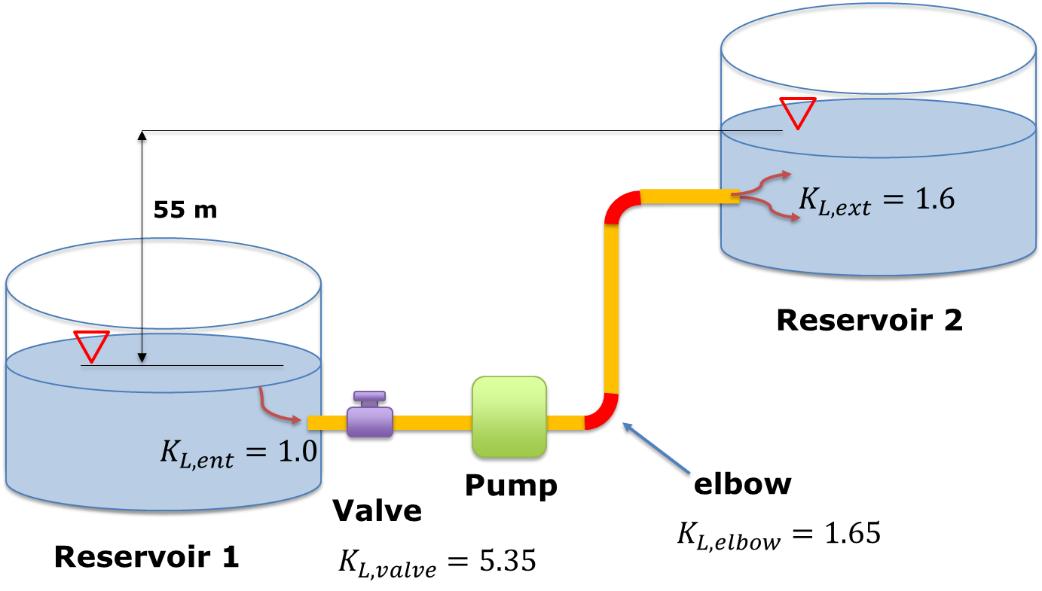 Figure 1. Fluid to flow from reservoir 1 to reservoir 2Problem statement Volumetric flowrate of fluid in the pipe and pump powerUsing given information above and by MATLAB programming, determine the volumetric flowrate of fluid in the pipe and the pump power. You are welcome to write the code, using your own approach and it must meet the following requirements:The code should find Darcy friction factor,  for both laminar, and turbulent flow regimes based on the Reynolds number.If the relative roughness,  is greater that 0.05 (over the range of Moody chart), or 2000Re4000 (transition regime) the code should give a proper warning message(s) in each circumstance (or both).Below is a suggested approach to help you, but you can use your own method to develop your code.Suggested step-by-step guideIn a MATLAB script:Assume a value for Darcy friction factor,  as a first guess. ()Simplify the energy equation using the Extended Bernoulli Equation. Determine fluid velocity in the pipe,  [m/s] using .Based on , determine Reynolds number, . Based on the Reynolds number, your code must solve for  for both laminar (Re < 2000, using Eq. (2)), and turbulent flows (Re > 4000, using Eq. (4)). For a turbulent flow use the Supplementary Information on page 4 and 5 to solve the nonlinear equation (EQ. 4) in order to find actual  according to  and . (surface roughness of the pipe). Input: . If you use MATLAB`s built-in tools to solve the nonlinear equation, you might want to define an initial value, fi, (EQ.5). Note: Having done this step, you do not need to find from the Moody chart!If ε/d is greater that 0.05 (“over the range of Moody chart”), or 2000Re4000 (“transition regime”) the code should give a corresponding warning message (with a text in quotation marks above).Compare  with  and if their difference is greater than 0.0001, update  value with  and repeat the steps from step 3. Iterate until the difference between f and    is less than 0.0001.Once  is finalised, find out  and from there find the flowrate, Q [ ].The power of pump [kW] can be found using:  Parametric StudyUsing the MATLAB programme, change the following parameters to fulfil the tasks in below:B-1: By either manually changing roughness parameter in the code and recording Q and P, or through coding, determine pump power and flow rate if the pipe is made from a material as in the following table:Table 1. Surface roughness of different pipe materialsStore Q and P values corresponding to each roughness in two separate vectors in the code, then using plotyy command, plot the “pump power” and “flow rate” vs “surface roughness” in one 3-axis graph. Label all axes properly (See Fig.2)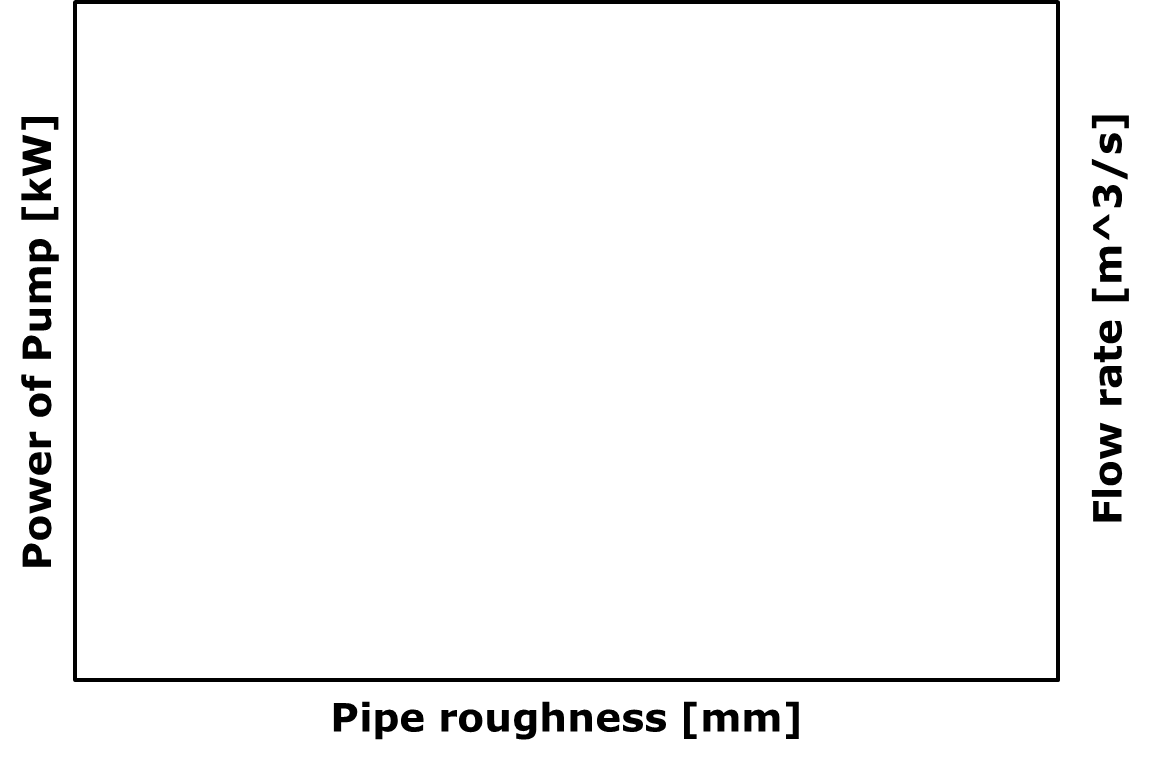 Figure . Template of three-axis plot for task B-1B-2: If the existing steel pipe is to be replaced by a PVC pipe, determine the diameter for the pipe such that a similar flow rate (as the steel pipe) is obtained. A maximum 0.0003 [ ] difference in flow rate is acceptable. Write down your answer in the form of a comment in your script. (%B-2: …).Note: similar to B-1, you can choose to manually change parameters until you find the answer or through coding.Report:No report is required for Assignment 2. Just submit the MATLAB m-file. To make your code easy to follow, put all explanations, e.g. defining parameters in the form of comments in the m-file.Assessment PlanThis assignment weights 5% of total marks for the course.Supplementary informationWhen the fluid flows in a circular pipe, pressure drop (or head loss ( due to friction is given by the Darcy-Weisbach equation:Where  is the Darcy friction factor. For fully-developed, and incompressible laminar flow in a round pipe :The friction factor for turbulent flow in smooth and rough pipe is correlated with Colebrook equation:where  is roughness of the pipe wall, and  is Reynolds number. Equation (3) cannot be solved analytically for  when  /D (called relative roughness) and are given. However, if Equation (3) is rearranged asa numerical root-finding procedure can be used to find the f that makes  when ε/D and  are known. To solve Eq. (4) by iteration, an initial guess of for the root finder is required which can be obtained from below formula: Pipe materialRoughness [mm]Concrete 2Copper0.61Cast iron0.26Steel0.061PVC0.0015ItemMarksDevelop a MATLAB script to fulfil the following tasks:Part (A) (80 marks)Part (A) (80 marks)Find velocity in the pipe with a guessed friction factor  10Find Re based on v5find f for laminar flow (if Re<2000)5Solve f for turbulent flow (the nonlinear equation)35Show proper warning messages for transition and over range 5Update v and Re based on f, iteration10Find flowrate5Find Pump`s power5Part (B) (15 marks)Part (B) (15 marks)B-1- plotting10B-25Programme formatting (5 marks)Programme formatting (5 marks)Include easy-to-follow explanations in the code and overall tidiness 5Total100